.(32 count intro)(Clock notation begins on your start wall as 12:00.Each phrase will carry a new 12:00 start wall, ¼ right of the previous phrase.)[1~8]:	¼ MONTEREY TURN, L COASTER-STEP, R KICK-BALL-FORWARD, SHUFFLE FWDOptions: *Cross R over L on the Monterey turn**Make it a locking triple instead of a shuffle (L behind R).[9~16]: WIZARD STEP L, ¼ R WIZARD STEP, L HEEL ROCK-RECOVER, BACK ROCK-RECOVER, WALK X 2 (L, R)Note: 	*You can easily start the turn to the 2nd wizard step by rotating right on counts 2 &[17~24]: L STEP, ¼ TURN R, L CROSSING SHUFFLE, R SIDE- L TAP- L SIDE, WEAVE L[25~32]: 	L SIDE ROCK-RECOVER, WEAVE ¼ TURN R, ¼ R TURNING JAZZ BOX(BEGIN AGAIN, and most certainly DWYF!)Copyright © Johanna Barnes, please do not alter this step description without written permission from the choreographer.This step description is intended to be a guideline. Dance demos and visual references may be found on the DanceWhatYouFeel YouTube channel. http://www.youtube.com/user/DanceWhatYouFeelContact:  Johanna@dancewhatyoufeel.com ~ www.dancewhatyoufeel.com ~ 203.464.5322Last Update - 29th March 2018Our World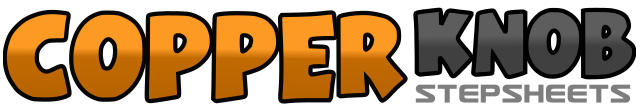 .......Count:32Wall:4Level:Easy Intermediate.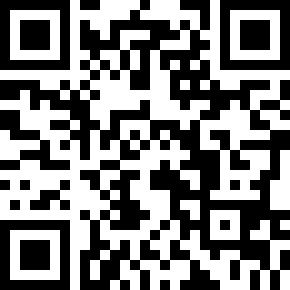 Choreographer:Johanna Barnes (USA) - March 2018Johanna Barnes (USA) - March 2018Johanna Barnes (USA) - March 2018Johanna Barnes (USA) - March 2018Johanna Barnes (USA) - March 2018.Music:Our World - Chris JansonOur World - Chris JansonOur World - Chris JansonOur World - Chris JansonOur World - Chris Janson........1, 2touch R out to right side (1); make ¼ turn R, stepping R next to L* [3:00] (2)3 & 4L step back (3); R step next to L (&); L step forward (4)5 & 6R low kick forward (5); R step ball of foot in place (&); L small step forward (6)7 & 8R step forward (7); L step next to R** (&); R step forward (8)1, 2 &L step forward (onto heel, slightly out) (1); R step behind L (2); L step forward (&)3, 4 &making a ¼ turn to the right, R step forward (onto heel) [6:00] (3); L step behind R (4); R step forward [6:00] (&)*5 & 6 &rock forward into L heel (5); return weight to R (&); rock back onto L ball of foot (6); return weight to R (&) *Note: R foot stays in place, keep this small7, 8step forward on L (7); step forward on R (8)1, 2L step forward (1); make ¼ turn right onto R [9:00] (2)3 & 4L step across R (3); R step to right side (&); L step across R (4)5 & 6R step to right side (5); tap ball of L foot next to R (&); L step to L side (6)7 & 8R step behind L (7); L step to left side (&); R step across L (8)1, 2Rock L out to left side (1); recover weight onto R (2)3 & 4L step behind R (3); make ¼ turn right, stepping forward onto R [12:00] (&); step forward onto L (4)5,6,7,8R step across L (5); L step back, making 1/8 turn right (6); R step out to right side while making 1/8 turn right, (7); L step forward [3:00] (8)